ЗАКОН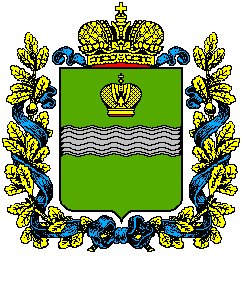 Калужской области«О внесении изменений в Закон Калужской области «Об установлении системы оплаты труда работникам государственных учреждений, в отношении которых функции и полномочия учредителя осуществляет специально уполномоченный орган в сфере управления и распоряжения государственной собственностью Калужской области» ПринятЗаконодательным Собранием Калужской области_________________________ Статья 1Внести в Закон Калужской области от 09.12.2013 № 514-ОЗ «Об установлении системы оплаты труда работникам государственных учреждений, в отношении которых функции и полномочия учредителя осуществляет специально уполномоченный орган в сфере управления и распоряжения государственной собственностью Калужской области» (в редакции Закона Калужской области от 29.05.2015 № 737-ОЗ) (далее – Закон) следующие изменения: В статье 3 Закона абзац четвертый изложить в следующей редакции:«СЗП - средняя заработная плата работников основного персонала, которые занимают должности, отнесенные к профессиональным квалификационным группам общеотраслевых должностей служащих второго, третьего и четвертого квалификационных уровней (далее – основной персонал);».Статью 7 Закона изложить в следующей редакции:«Статья 7Установить предельные размеры персональных повышающих коэффициентов к базовым окладам работников государственных учреждений в зависимости от отнесения профессий рабочих и должностей служащих к квалификационному уровню профессиональной квалификационной группы, с учетом уровня профессиональной подготовки работника, сложности, важности выполняемой работы, степени самостоятельности и ответственности при выполнении поставленных задач и других факторов согласно приложению 3 к настоящему Закону.Установить повышающий коэффициент работникам государственных учреждений, отражающий специфику государственных учреждений, до 2.0.Порядок и условия применения, а также критерии устанавливаемых размеров персональных повышающих коэффициентов к базовым окладам работников государственных учреждений определяются коллективными договорами, соглашениями, локальными нормативными актами работодателя в соответствии с законодательством.Порядок и условия применения повышающего коэффициента работникам государственных учреждений, отражающего специфику государственных учреждений, устанавливаются уполномоченным органом исполнительной власти Калужской области, выполняющим функции и полномочия учредителя государственных учреждений.».Приложение № 2 «Размеры базовых окладов работников государственных учреждений по профессиональным группам и квалификационным уровням» к Закону изложить в новой редакции согласно приложению № 1 к настоящему Закону.Приложение № 3 «Предельные размеры персональных повышающих коэффициентов к базовым окладам работников государственных учреждений» к Закону изложить в новой редакции согласно приложению № 2 к настоящему Закону.В приложении № 4 «Виды, условия применения и размеры выплат компенсационного и стимулирующего характера руководителям, заместителям руководителя, главным бухгалтерам, работникам государственных учреждений» к Закону:Пункт 2.3.1 изложить в следующей редакции:«2.3.1. Надбавка за сложность и напряженность выполняемой работы производится руководителям, заместителям руководителей, главным бухгалтерам, работникам государственных учреждений.Надбавка за сложность и напряженность выполняемой работы устанавливается на определенный срок, но не более одного года.Условия применения, размеры надбавки за сложность и напряженность выполняемой работы и порядок ее выплаты заместителям руководителя, главным бухгалтерам, работникам государственных учреждений определяются в соответствии с законодательством, коллективными договорами, соглашениями, локальными нормативными актами работодателя.Условия применения надбавки за сложность и напряженность выполняемой работы, размер и порядок ее выплаты руководителям государственных учреждений устанавливаются уполномоченным органом исполнительной власти Калужской области, выполняющим функции и полномочия учредителя государственных учреждений в соответствии с законодательством.».5.2. Пункт 2.3.2 изложить в следующей редакции:«2.3.2. Надбавка за стаж работы устанавливается руководителям, заместителям руководителя, главным бухгалтерам, работникам государственных учреждений, в том числе работникам, занимающим штатные должности в государственных учреждениях в порядке совместительства, в процентах к базовому окладу при стаже работы, дающем право на получение надбавки, в следующих размерах:- от 1 года до 3 лет - 10 процентов;- от 3 до 5 лет - 15 процентов;- от 5 до 10 лет - 20 процентов;- от 10 до 15 лет - 25 процентов;- свыше 15 лет - 30 процентов.Порядок определения стажа работы, дающего право на получение надбавки, условия установления надбавки за стаж работы руководителям, заместителям руководителя, главным бухгалтерам, работникам государственных учреждений устанавливаются уполномоченным органом исполнительной власти Калужской области, выполняющим функции и полномочия учредителя государственных учреждений в соответствии с законодательством.». Статья 2Настоящий Закон вступает в силу с 1 января 2017 года.Признать утратившими силу с 1 января 2017 года:а) Закон Калужской области от 28.02.2014 № 543-ОЗ «Об установлении системы оплаты труда работников государственных учреждений, в отношении которых функции и полномочия учредителя осуществляет уполномоченный орган исполнительной власти Калужской области по развитию информационного общества».б) Закон Калужской области от 29.05.2015 № 737-ОЗ «Об установлении системы оплаты труда работников государственных учреждений, в отношении которых функции и полномочия учредителя осуществляет уполномоченный орган исполнительной власти Калужской области, обеспечивающий реализацию государственной политики в сфере развития малого и среднего предпринимательства».Приложение № 1к Закону Калужской областиот  _____________  № _____«Приложение № 2к Закону Калужской области от 09.12.2013 № 514-ОЗ «Об установлении системы оплаты труда работникам государственных учреждений, в отношении которых функции и полномочия учредителя осуществляет специально уполномоченный орган в сфере управления и распоряжения государственной собственностью Калужской области» (в редакции Закона Калужской области от 29.05.2015 № 737-ОЗ)Размерыбазовых окладов работников государственных учреждений по профессиональным группам и квалификационным уровнямПримечание:<*> Квалификационный уровень определяется в соответствии с правовыми актами федерального органа исполнительной власти в сфере труда.Приложение № 2к Закону Калужской областиот  _____________  № _____«Приложение № 3к Закону Калужской области от 09.12.2013 № 514-ОЗ «Об установлении системы оплаты труда работникам государственных учреждений, в отношении которых функции и полномочия учредителя осуществляет специально уполномоченный орган в сфере управления и распоряжения государственной собственностью Калужской области» (в редакции Закона Калужской области от 29.05.2015 № 737-ОЗ)Предельные размеры персональных повышающих коэффициентов к базовым окладам работников государственных учреждений Примечание:<*> квалификационный уровень определяется в соответствии с правовыми актами федерального органа исполнительной власти в сфере труда.№ 
п/пПрофессиональная квалификационная           
    группа/квалификационный уровень <*>   Размеры базовых   
       окладов, руб.1Профессиональная квалификационная группа        
 «Общеотраслевые профессии рабочих первого уровня»Профессиональная квалификационная группа        
 «Общеотраслевые профессии рабочих первого уровня»1 квалификационный уровень                             55542 квалификационный уровень                             57082Профессиональная квалификационная группа        
 «Общеотраслевые профессии рабочих второго уровня»Профессиональная квалификационная группа        
 «Общеотраслевые профессии рабочих второго уровня»1 квалификационный уровень                             58372 квалификационный уровень                             63893 квалификационный уровень                             69464 квалификационный уровень                             73133Профессиональная квалификационная группа        
«Общеотраслевые должности служащих первого уровня»Профессиональная квалификационная группа        
«Общеотраслевые должности служащих первого уровня»1 квалификационный уровень                             56612 квалификационный уровень                             58184Профессиональная квалификационная группа        
«Общеотраслевые должности служащих второго уровня»Профессиональная квалификационная группа        
«Общеотраслевые должности служащих второго уровня»1 квалификационный уровень                             59502 квалификационный уровень                             63893 квалификационный уровень                             69464 квалификационный уровень                             74985 квалификационный уровень                             77745Профессиональная квалификационная группа        «Общеотраслевые должности служащих третьего уровня»Профессиональная квалификационная группа        «Общеотраслевые должности служащих третьего уровня»1 квалификационный уровень                             74982 квалификационный уровень                             77743 квалификационный уровень                             83324 квалификационный уровень                             88895 квалификационный уровень                             93656Профессиональная квалификационная группа        «Общеотраслевые должности служащих четвертого уровня»Профессиональная квалификационная группа        «Общеотраслевые должности служащих четвертого уровня»1 квалификационный уровень                             96222 квалификационный уровень                             102623 квалификационный уровень                             11545№ п/пПрофессиональная квалификационная            
группа/квалификационный уровеньПерсональный
 повышающий 
коэффициент1Профессиональная квалификационная группа «Общеотраслевые профессии рабочих первого уровня»Профессиональная квалификационная группа «Общеотраслевые профессии рабочих первого уровня»1 квалификационный уровень                              до 1,72 квалификационный уровень                              до 1,72Профессиональная квалификационная группа                                              «Общеотраслевые профессии рабочих второго уровня»Профессиональная квалификационная группа                                              «Общеотраслевые профессии рабочих второго уровня»1 квалификационный уровень                             до 1,92 квалификационный уровень                              до 1,93 квалификационный уровень                              до 1,94 квалификационный уровень                              до 1,93Профессиональная квалификационная группа «Общеотраслевые должности служащих первого уровня»Профессиональная квалификационная группа «Общеотраслевые должности служащих первого уровня»1 квалификационный уровень                              до 2,22 квалификационный уровень                              до 2,24Профессиональная квалификационная группа «Общеотраслевые должности служащих второго уровня»Профессиональная квалификационная группа «Общеотраслевые должности служащих второго уровня»1 квалификационный уровень                              до 2,22 квалификационный уровень                              до 2,23 квалификационный уровень                              до 2,24 квалификационный уровень                              до 2,25 квалификационный уровень                              до 2,55Профессиональная квалификационная группа «Общеотраслевые должности служащих третьего уровня»Профессиональная квалификационная группа «Общеотраслевые должности служащих третьего уровня»1 квалификационный уровень                              до 2,52 квалификационный уровень                              до 2,53 квалификационный уровень                              до 2,54 квалификационный уровень                              до 2,55 квалификационный уровень                              до 2,76Профессиональная квалификационная группа «Общеотраслевые должности служащих четвертого уровня»Профессиональная квалификационная группа «Общеотраслевые должности служащих четвертого уровня»1 квалификационный уровень                              до 3,12 квалификационный уровень                              до 3,13 квалификационный уровень                              до 3,1